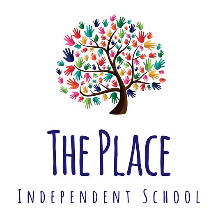 Person SpecificationRole	Qualified Teaching AssistantAccountable to	Education or Head Teacher (dependent on which service the post belongs)Where internal employees do not meet particular essential criteria but have proven outstanding performance the organisation reserves the right to further progress their applicationKnowledgeEssentialDesirableSome awareness of current internal and external verification frameworks and inspection frameworksXAwareness of relevant legislation and guidance and implications for local policy, procedure and practice (e.g. The Children’s Act 2004, Children and Families Act 2014, Apprenticeship, Skills and Children Learning Act 2009, Keeping Children Safe in Education 2019)XDemonstrate some knowledge regarding teaching practice for young people with additional needsXExperienceTwo years’ experience of working with children and young people or vulnerable adults within an education, health or social care settingXDemonstrate experience of developing effective resources for young people with additional needsXDemonstrate experience of working with young people or vulnerable adults with additional needsXSkillsAble to demonstrate effective communicationXDemonstrate a wide variety of ICT skills (e.g. an understanding of google cloud and associated applications, microsoft packages and esafety)XDemonstrate effective record keeping with an awareness of the Data Protection Act and sharing information protocolsXCan demonstrate recognised skills in working with young people or vulnerable adults with additional needsXEducation and TrainingTo hold a minimum Level 3 qualification in an education, health or social care setting (e.g. relevant NVQ, PTLLs, A levels)XTo be able to produce evidence of previous CPD (e.g. first aid, safeguarding training, diversity training, CAF/EHC training, IOSHH)XTo hold a recognised Teaching Assistant qualification (e.g.  Level2 award/certificate in support work in schools/teaching and learning in schoolsxQualitiesMust hold a UK Driving License and have access to a road worthy vehicleXUnderstand the importance of adhering to the organisation’s policies, procedures and practicesXBe committed to delivering holistic family interventionsXBe driven to provide positive outcomes to children, young people and vulnerable adultsX